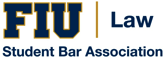 MEETING MINUTESSeptember 20, 2017Open meeting and quorum  Motion to Open: 12.38 p.m.Quorum MetPresent:Marcus NielsonAlina FernandezSandra RamirezDavid MillerAndrea PilotoThomas CampbellAnnasofia RoigWilliam DiabTucker PryorArturo HernandezDavid WalkerKatarina DobinskaRoger PouAlexis MarreroSwearing in new memberAnnasofia Roig - SGA RepCompleteBudget updateDavid MillerBudget proposalsCoveredAmount allocated to Barristers - $17,000Motion to vote on this amount: PassedAmount allocated to Student Organizations - $19,000Motion to vote on this amount: PassedFunding RequestsInternational Law Student Association GBM 9/28 - $225Motion to vote in favor of this amount: PassedVeteran’s Day Guest Speaker 11/9 - $300 FlightMotion to vote in favor of this amount: PassedVMALSA - GBM $200.00Motion to vote in favor this amount: PassedSBA Professional Development Committee - PREP Workshop 9/25 - $136Motion to vote in favor of this amount: PassedHLSA - GBM 9/26 - $150.00Motion to vote in favor of this amount: PassedILSA - International Law Weekend Conference 10/19 - $1000.00Motion to vote in favor of this amount: PassedACLU FIU - GBM 9/26 - $140.00Motion to vote in favor of this amount: PassedACLU FIU - Criminal Justice Reform Panel 10/2 - $143Motion to vote in favor of this amount: PassedSALDF - GBM  9/21 - $200Motion to vote in favor of this amount: PassedILSA - Chapter Membership Fee - $225Motion to vote in denial of this amount: PassedILSA - GBM 9/28 - $200.00Motion to vote in favor of this amount: PassedIPSA & Fashion – GBM 9/27 - $150.00Motion to vote in favor of this amount: PassedPresident’s ReportBarristers BallNothing in addition to budget discussion aboveElectionsDean Fridman explained ballots would be released today at 3:01 p.m. Voting ends on Friday at 5 p.m.Networking Committee ReportAlumni Dinner organized. Date TBD.Next meeting dateSunday, October 1, 2017Vice President’s ReportAlina Fernandez- BylawsLots of progressSandra Ramirez- Library hours & famous alumniLibrary director back from maternity leaveMariah Manley- Evening Program data collectionClass Representatives Report4L RepAlexis MarreroNothing new to report3L RepWilliam Diab- Student Book Award volunteers & Alumni Speaker databaseNothing new to reportRoger Pou – BylawsNothing new to reportArturo HernandezNothing new to report2L RepDaniel Walker- Deans CupNothing new to reportThomas Campbell - Project ManagementNothing new to reportABA RepTucker Pryor - Citation handbook & ABA registrationNothing new to reportSGA RepAnnasofia RoigNothing new to reportOpen FloorNothingClose MeetingMotion to close at 1:55 p.m.Motion to vote in favor: Passed